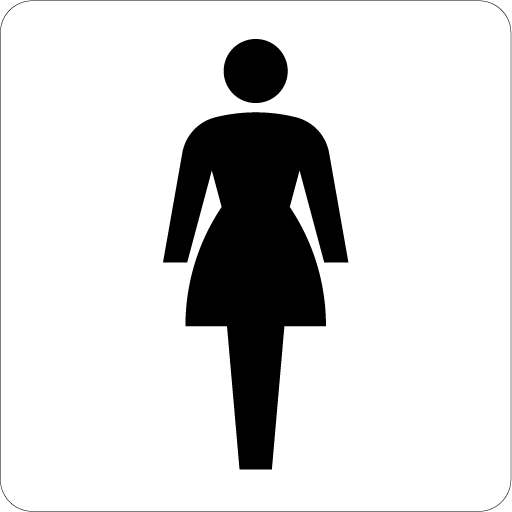 おんなWomen